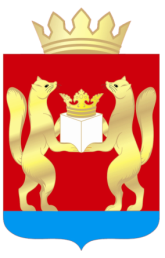 АДМИНИСТРАЦИЯ  ТАСЕЕВСКОГО  РАЙОНАП О С Т А Н О В Л Е Н И ЕО внесении изменений в постановление администрации Тасеевского района от 13.12.2016 № 694 «Об утверждении муниципальной программы «Защита от чрезвычайных ситуаций природного и техногенного характера и обеспечение безопасности населения и территории Тасеевского района»» В соответствии со статьей 179 Бюджетного кодекса Российской Федерации, постановлением администрации Тасеевского района от  09.11.2016 № 611 «Об утверждении Порядка принятия решений о разработке, формировании и реализации муниципальных программ Тасеевского района», постановлением администрации Тасеевского района от 11.11.2016 № 619 «Об утверждении Перечня муниципальных программ Тасеевского района», ст. 28, 46, 48 Устава Тасеевского района, ПОСТАНОВЛЯЮ:1.Внести в постановление администрации Тасеевского района от 13.12.2016 № 694 «Об утверждении муниципальной программы «Защита от чрезвычайных ситуаций природного и техногенного характера и обеспечение безопасности населения и территории Тасеевского района» изменения и изложить муниципальную программу «Защита населения и территорий Тасеевского района от чрезвычайных ситуаций природного и техногенного характера» в редакции, согласно приложению к постановлению.2.Опубликовать постановление на официальном сайте администрации Тасеевского района в сети интернет.3.Контроль исполнения постановления возложить на первого заместителя Главы администрации Тасеевского района И.И. Северенчука.4.Постановление вступает в силу с 1 января 2018 года, но не ранее чем через 10 дней после его официального опубликования.Глава Тасеевского района                                                       О.А. НиканоровПриложение к постановлению администрации Тасеевского района от   2017 № 1058Муниципальная программа«Защита населения и территорий Тасеевского района от чрезвычайных ситуаций природного и техногенного характера»1. Паспорт муниципальной программы «Защита населения и территорий Тасеевского района от чрезвычайных ситуаций природного и техногенного характера»2. Характеристика текущего состояния защиты населения и территорий района от чрезвычайных ситуаций природного и техногенного характера, обеспечения безопасности населения района     Тасеевский район, не подвержен широкому спектру опасных природных явлений и аварийных ситуаций техногенного характера, так как на территории отсутствуют потенциально-опасные объекты и производства, критически важные для национальной безопасности.     Основными рисками возникновения чрезвычайной ситуации (происшествий) на территории района являются:     природные (ландшафтные) и техногенные (бытовые) пожары;     ДТП и ситуации связанные с транспортным сообщением;     аварии на объектах ЖКХ;     подтопление населения весенними паводками;     происшествия с людьми на водных объектах;     эпидемии и инфекционные заболевания людей;     эпизоотии и эпифитотии.     За анализируемый период времени  2014 - 2016 года на территории района произошло:     2014 год – 19 бытовых пожаров, в результате которых  погибло 2 человека, травмирован – 1, материальный ущерб составил – 398,0 тыс. руб. В лесах 51 пожаров на общей площади 8676,6 Га. На дорогах 104 ДТП при которых погибло 3 и пострадало 13 человека;     2015 год - 29 бытовых пожаров, в результате которых  погиб 1 человек, травмировано – 2, материальный ущерб составил – 792,602 тыс. руб. В лесах 33 пожара на общей площади 789,0 га. На дорогах 82 ДТП при которых погибло 2 и пострадало 12 человек;     2016 год - 21 бытовых пожаров, в результате которых  погибло 2 человека, материальный ущерб составил – 150,500 тыс. руб. В лесах 50 пожаров на общей площади 794га. На дорогах 85 ДТП, из которых в 14 ДТП погибло 4 и пострадало 21 человек.     Главной проблемой, требующей скорейшего решения, является организация эффективной координации действий межведомственного характера экстренных служб оповещения, при реагировании на вызовы, поступающие от населения.     Важную роль в профилактике правонарушений, прогнозировании опасных ситуаций и своевременности реагирования оперативных служб играют современные средства видеонаблюдения в местах массового пребывания людей.3. Приоритеты и цели социально-экономического развития, описание основных целей и задач программы, прогноз развития в области защиты населения и территорий района от чрезвычайных ситуаций природного и техногенного характера, обеспечения безопасности населения района     Приоритетами в области гражданской обороны, защиты населения и территорий района от ЧС являются:     оперативное реагирование на ЧС природного и техногенного характера и различного рода происшествия;     обеспечение безопасности и охраны жизни людей на водных объектах района;     организация проведения мероприятий по ГО;     обеспечение создания и поддержания в состоянии постоянной готовности к использованию технических систем управления ГО, системы оповещения населения об опасностях, возникающих при ведении военных действий или вследствие этих действий, возникновении ЧС природного и техногенного характера, защитных сооружений и других объектов ГО;     обеспечение осуществления мер по поддержанию сил и средств ГО, а также для защиты населения и территорий от ЧС в состоянии постоянной готовности;     обеспечение создания, содержания и использование в целях ГО и ликвидации ЧС резервов материально-технических и иных средств;     обеспечение сбора и обмена информацией в установленном порядке в области защиты населения и территорий района от ЧС;     организация и проведение аварийно-спасательных и других неотложных работ при ЧС;     проведение испытаний, определение годности и качества средств индивидуальной защиты органов дыхания и кожи, других материально- технических средств, поверка, ремонт и консервация приборов радиационной, химической разведки и дозиметрического контроля;     хранение, и поддержание в состоянии постоянной готовности к использованию по предназначению запасов материально-технических средств, в том числе средств индивидуальной защиты, средств радиационной, химической разведки и дозиметрического контроля, плавающих средств в целях ГО и для ликвидации ЧС техногенного характера;     повышение технической оснащенности органов местного самоуправления современными средствами обеспечения безопасности, мониторинга, связи и оперативного реагирования.     Приоритетами в области пожарной безопасности являются:     организация и осуществление пожарной охраны населенных пунктов района и организаций;     организация и осуществление тушения пожаров и проведение первоочередных аварийно-спасательных работ, связанных с пожарами;     повышение эффективности пожаротушения и спасения людей при пожарах;     профилактическая работа на объектах жилого назначения;     развитие добровольных пожарных формирований.     Приоритетами в области организации обучения населения в области ГО, защиты от ЧС природного и техногенного характера, информирование населения о мерах пожарной безопасности являются:     плановая подготовка, переподготовка и повышение квалификации руководителей и специалистов органов местного самоуправления, организаций, специалистов единых дежурно-диспетчерских служб, аварийно-спасательных формирований;     повышение качества и эффективности командно-штабных и комплексных учений гражданской обороны, штабных и объектовых тренировок, а также тактико-специальных учений с формированиями гражданской обороны;     информирование населения через средства массовой информации и по иным каналам о прогнозируемых и возникших чрезвычайных ситуациях и пожарах, мерах по обеспечению безопасности населения и территорий, а также пропаганда в области гражданской обороны, защиты населения и территорий от чрезвычайных ситуаций, обеспечения пожарной безопасности и безопасности людей на водных объектах;     использование средств массовой информации для раскрытия терроризма и экстремизма в любых его формах;     издание публицистических материалов, способствующих распространению толерантности, снижению социальной напряженности в обществе;     создание и применение в образовательных учреждениях программ, направленных на формирование толерантного сознания, веротерпимости и обучение межкультурному диалогу.     Целью программы является создание эффективной системы защиты населения и территорий района от чрезвычайных ситуаций природного и техногенного характера, а также проявлений экстремизма и терроризма.4.Задачи программы      Обеспечить предупреждение и ликвидацию чрезвычайных ситуаций природного и техногенного характера.    Обеспечить необходимые условия для последовательной и эффективной борьбы с терроризмом и экстремизмом на территории Тасеевского района.      Обеспечить выполнение функции органа повседневного управления территориальной подсистемой единой государственной системы предупреждения и ликвидации чрезвычайных ситуаций на территории района.5. Перечень отдельных мероприятий программы.     Средства районного бюджета направлены на финансирование отдельных мероприятий программы «Защита населения и территорий Тасеевского района от чрезвычайных ситуаций природного и техногенного характера»:     Мероприятие 1- «Развитие и модернизация системы защиты населения и территорий Тасеевского района от чрезвычайных ситуаций природного и техногенного характера». Сроки реализации мероприятия: 2017-2020 годы.     Мероприятие направлено на предупреждение и ликвидацию чрезвычайных ситуаций природного и техногенного характера на территории Тасеевского района.      Приоритетами в области защиты населения и территорий района от чрезвычайных ситуаций природного и техногенного характера являются:     оперативное реагирование на ЧС природного и техногенного характера и различного рода происшествия;     обеспечение безопасности и охраны жизни людей на водных объектах района;     организация проведения мероприятий по ГО;     обеспечение осуществления мер по поддержанию сил и средств ГО, а также для защиты населения и территорий от ЧС в состоянии постоянной готовности;     обеспечение создания, содержания и использование в целях ГО и ликвидации ЧС резервов материально-технических и иных средств;     организация и осуществление пожарной охраны населенных пунктов района и организаций;     организация и осуществление тушения пожаров и проведение первоочередных аварийно-спасательных работ, связанных с пожарами;     повышение эффективности пожаротушения и спасения людей при пожарах;     профилактическая работа на объектах жилого назначения;     развитие добровольных пожарных формирований.     Мероприятие 2- «Организация и проведение акарицидной обработки мест массового отдыха населения». Сроки реализации мероприятия: 2017-2020 годы.     Мероприятие направлено на предупреждение условий, создающих угрозу возникновения и распространения клещевого и вирусного энцефалита среди населения Тасеевского района.     Приоритетами в области обеспечения условий для безопасного отдыха населения являются:     улучшение санитарно-эпидемиологической обстановки, путем проведения санитарно-противоэпидемических (профилактических) мероприятий;     снижение риска заражения клещевым и вирусным энцефалитом.     Мероприятие 3- «Обеспечение защиты прав и свобод граждан, формирование толерантного сознания и поведения противодействию угрозам терроризма и экстремизма». Сроки реализации мероприятия: 2017-2020 годы.     Мероприятие направлено на обеспечение необходимых условий для последовательной и эффективной борьбы с терроризмом и экстремизмом на территории Тасеевского района.     Приоритетами в области защиты прав и свобод граждан, формирования толерантного сознания и поведения, противодействия угрозам терроризма и экстремизма являются:     использование средств массовой информации для раскрытия терроризма и экстремизма в любых его формах;     издание публицистических материалов, способствующих распространению толерантности, снижению социальной напряженности в обществе;     создание и применение в образовательных учреждениях программ, направленных на формирование толерантного сознания, веротерпимости и обучение межкультурному диалогу.     Мероприятие 4- «Выполнение функции органа повседневного управления территориальной подсистемой единой государственной системы предупреждения и ликвидации чрезвычайных ситуаций на территории района». Сроки реализации мероприятия: 2017-2020 годы.     Мероприятие направлено на обеспечение выполнения функции органа повседневного управления, организации эффективной координации действий межведомственного характера экстренных служб оповещения, при реагировании на какие-либо происшествия и на риски возникновения чрезвычайных ситуаций на территории Тасеевского района.     Приоритетами в области организации повседневного управления территориальной подсистемой единой государственной системы предупреждения и ликвидации чрезвычайных ситуаций на территории района являются:     обеспечение создания и поддержания в состоянии постоянной готовности к использованию технических систем управления ГО, системы оповещения населения об опасностях, возникающих при ведении военных действий или вследствие этих действий, возникновении ЧС природного и техногенного характера, защитных сооружений и других объектов ГО;     обеспечение сбора и обмена информацией в установленном порядке в области защиты населения и территорий района от ЧС;     повышение технической оснащенности органов местного самоуправления современными средствами обеспечения безопасности, мониторинга, связи и оперативного реагирования;     информирование населения через средства массовой информации и по иным каналам о прогнозируемых и возникших чрезвычайных ситуациях и пожарах, мерах по обеспечению безопасности населения и территорий, а также пропаганда в области гражданской обороны, защиты населения и территорий от чрезвычайных ситуаций, обеспечения пожарной безопасности и безопасности людей на водных объектах;     плановая подготовка, переподготовка и повышение квалификации руководителей и специалистов органов местного самоуправления, организаций, специалистов единых дежурно-диспетчерских служб, аварийно-спасательных формирований.     Перечень целевых показателей по основным мероприятиям муниципальной программы, с указанием планируемых к достижению значений, в результате реализации мероприятий, отражены в Приложении № 1 к паспорту муниципальной программы Тасеевского района «Защита населения и территорий Тасеевского района от чрезвычайных ситуаций природного и техногенного характера».6. Прогноз конечных результатов программы.     Для осуществления мониторинга оценки реализации программы применяются целевые показатели и показатели результативности.     К 2020 году в рамках действия программы планируется:     1.Увеличить охват доведения сигналов оповещения по нормативам оповещения до 95 % общего числа жителей муниципального района.     2. Сократить время доведения сигналов о возникновении или угрозе возникновения ЧС до органов управления и населения до 30 минут.     3. Увеличить охват  населения района информацией, направленной на предупреждение террористической и экстремистской деятельности, повышение бдительности граждан, уровня правовых осведомленности и культуры до 90 %.7. Ресурсное обеспечение программы и прогнозная оценка расходов на реализацию целей программы с учетом источников финансирования     На реализацию программных мероприятий потребуется:всего 10363,29 тыс. рублей, в том числе 1806,70 тыс. рублей из краевого бюджета, 8556,59 тыс. рублей из районного бюджета, в том числе по годам:2017 год – 3495,36 тыс.рублей, в т.ч. 1530,70 тыс.рублей из краевого бюджета, 1964,66 из местного бюджета; 2018 год – 2289,31 тыс. рублей, в т.ч. 92,00 тыс. рублей из краевого бюджета, 2197,31 тыс. рублей из районного бюджета; 2019 год –  2289,31 тыс. рублей, в т.ч. 92,00 тыс. рублей из краевого бюджета, 2197,31 тыс. рублей из районного бюджета; 2020 год – 2289,31 тыс. рублей, в т.ч. 92,00 тыс. рублей из краевого бюджета, 2197,31 тыс. рублей из районного бюджета.     Ресурсное обеспечение программы и прогнозная оценка расходов на реализацию целей программы с учетом источников финансирования отражены в Приложениях №№ 1, 2 к муниципальной программе Тасеевского района «Защита населения и территорий Тасеевского района от чрезвычайных ситуаций природного и техногенного характера».                                                                                                   Приложение № 1                                                                                                                                     к паспорту муниципальной программы                                                                                                      Тасеевского района  «Защита населения и территорий Тасеевского района                                                                                                                                      от чрезвычайных ситуаций природного                                                                                                                   и техногенного характера»Переченьцелевых показателей муниципальной программы Тасеевского района с указанием планируемых к достижению значений, в результате реализации муниципальной программы                                                                                           Приложение № 1                                                                                                                                                к муниципальной программе «Защита населения                                                                                                                                                   и территорий Тасеевского района от чрезвычайных                                                                                                                                                  ситуаций природного и техногенного характера»                                                                                          Приложение № 2                                                                                                                                               к муниципальной программе «Защита населения                                                                                                                                                    и территорий Тасеевского района от чрезвычайных                                                                                                                                                  ситуаций природного и техногенного характера»                                                         Приложение № 3                                                                           к муниципальной программе                                                                                                                  «Защита населения и территорий Тасеевского районаот чрезвычайных ситуаций природного и техногенного характера»Информацияоб использовании бюджетных ассигнований местного бюджета и иных средств на реализацию отдельных мероприятиймуниципальной программы и подпрограмм с указанием плановых и фактических значений (с расшифровкойпо главным распорядителям средств, подпрограммам, отдельным мероприятиям, а также по годам реализации)                                                           Приложение № 4                                                                           к муниципальной программе                                                                                                                  «Защита населения и территорий Тасеевского районаот чрезвычайных ситуаций природного и техногенного характера»Информацияоб использовании бюджетных ассигнований местного бюджетаи иных средств на реализацию программы с указанием плановых и фактических значений12.12.2017с. Тасеево№ 1058Наименование муниципальной программы Защита населения и территорий Тасеевского района от чрезвычайных ситуаций природного и техногенного характераОснования для разработки программыстатья 179 Бюджетного кодекса Российской Федерации; постановление администрации Тасеевского района от  09.11.2016 № 611 «Об утверждении Порядка принятия решений о разработке, формировании и реализации муниципальных программ Тасеевского района», постановление администрации Тасеевского района от 11.11.2016 № 619 «Об утверждении Перечня муниципальных программ Тасеевского района»Ответственный исполнитель программыВедущий специалист по ГО и ЧС администрации Тасеевского районаСоисполнители муниципальной программыГлавы администраций сельсоветов Тасеевского района,МКУ «ЕДДС Тасеевского района»Перечень подпрограмм и отдельных мероприятийМероприятия:1. Развитие и модернизация системы защиты населения и территорий Тасеевского района от чрезвычайных ситуаций природного и техногенного характера.2. Организация и проведение акарицидной обработки мест массового отдыха населения.3.Обеспечение защиты прав и свобод граждан, формирование толерантного сознания и поведения противодействию угрозам терроризма и экстремизма.4. Выполнение функции органа повседневного управления территориальной подсистемой единой государственной системы предупреждения и ликвидации чрезвычайных ситуаций на территории района.Цель программы Создание эффективной системы защиты населения и территорий Тасеевского района от чрезвычайных ситуаций природного и техногенного характераЗадачи программы1. Обеспечить предупреждение и ликвидацию чрезвычайных ситуаций природного и техногенного характера.2. Обеспечить необходимые условия для последовательной и эффективной борьбы с терроризмом и экстремизмом на территории Тасеевского района. 3. Обеспечить выполнение функции органа повседневного управления территориальной подсистемой единой государственной системы предупреждения и ликвидации чрезвычайных ситуаций на территории района.Этапы и сроки реализации программы2017 - 2020 годыПеречень целевых показателей программы с расшифровкой плановых значений по годам её реализации значений целевых показателей на долгосрочный период  1. Увеличение охвата доведения сигналов оповещения по нормативам оповещения до 95 % общего числа жителей муниципального района.2. Сокращение времени доведения сигналов о возникновении или угрозе возникновения ЧС до органов управления и населения до 30 минут.3. Увеличение охвата  населения района информацией, направленной на предупреждение террористической и экстремистской деятельности, повышение бдительности граждан, уровня правовой осведомленности и правовой культурыИнформация по ресурсному  обеспечению программы  в том числе разбивке по всем источникам финансирования по годам реализации программыВсего: 10363,29 тыс. рублей, в том числе 1806,70 тыс. рублей из краевого бюджета, 8556,59 тыс. рублей из районного бюджета, в том числе по годам:2017 год – 3495,36 тыс.рублей, в т.ч. 1530,70 тыс.рублей из краевого бюджета, 1964,66 из местного бюджета; 2018 год – 2289,31 тыс. рублей, в т.ч. 92,00 тыс. рублей из краевого бюджета, 2197,31 тыс. рублей из районного бюджета; 2019 год –  2289,31 тыс. рублей, в т.ч. 92,00 тыс. рублей из краевого бюджета, 2197,31 тыс. рублей из районного бюджета; 2020 год – 2289,31 тыс. рублей, в т.ч. 92,00 тыс. рублей из краевого бюджета, 2197,31 тыс. рублей из районного бюджета.N п/пЦели, целевые показатели муниципальной программыЦели, целевые показатели муниципальной программыЕдиница измере-нияГод, предшествующий реализации муниципальной программы(2016г.)Годы реализации муниципальной программыГоды реализации муниципальной программыГоды реализации муниципальной программыГоды реализации муниципальной программыГоды реализации муниципальной программыГоды реализации муниципальной программыN п/пЦели, целевые показатели муниципальной программыЦели, целевые показатели муниципальной программыЕдиница измере-нияГод, предшествующий реализации муниципальной программы(2016г.)текущий финансовый год2017очередной финансовый год2018первый год планового периода2019второй год планового периода2020годы до конца реализации муниципальной программы в пятилетнем интервалегоды до конца реализации муниципальной программы в пятилетнем интервалеN п/пЦели, целевые показатели муниципальной программыЦели, целевые показатели муниципальной программыЕдиница измере-нияГод, предшествующий реализации муниципальной программы(2016г.)текущий финансовый год2017очередной финансовый год2018первый год планового периода2019второй год планового периода202020212022122347891011121.Цель муниципальной программы: Создание эффективной системы защиты населения территорий Тасеевского района от чрезвычайных ситуаций природного и техногенного характераЦель муниципальной программы: Создание эффективной системы защиты населения территорий Тасеевского района от чрезвычайных ситуаций природного и техногенного характераЦель муниципальной программы: Создание эффективной системы защиты населения территорий Тасеевского района от чрезвычайных ситуаций природного и техногенного характераЦель муниципальной программы: Создание эффективной системы защиты населения территорий Тасеевского района от чрезвычайных ситуаций природного и техногенного характераЦель муниципальной программы: Создание эффективной системы защиты населения территорий Тасеевского района от чрезвычайных ситуаций природного и техногенного характераЦель муниципальной программы: Создание эффективной системы защиты населения территорий Тасеевского района от чрезвычайных ситуаций природного и техногенного характераЦель муниципальной программы: Создание эффективной системы защиты населения территорий Тасеевского района от чрезвычайных ситуаций природного и техногенного характераЦель муниципальной программы: Создание эффективной системы защиты населения территорий Тасеевского района от чрезвычайных ситуаций природного и техногенного характераЦель муниципальной программы: Создание эффективной системы защиты населения территорий Тасеевского района от чрезвычайных ситуаций природного и техногенного характераЦель муниципальной программы: Создание эффективной системы защиты населения территорий Тасеевского района от чрезвычайных ситуаций природного и техногенного характера1.1.Задача 1: Обеспечить предупреждение и ликвидацию чрезвычайных ситуаций природного и техногенного характераЗадача 1: Обеспечить предупреждение и ликвидацию чрезвычайных ситуаций природного и техногенного характераЗадача 1: Обеспечить предупреждение и ликвидацию чрезвычайных ситуаций природного и техногенного характераЗадача 1: Обеспечить предупреждение и ликвидацию чрезвычайных ситуаций природного и техногенного характераЗадача 1: Обеспечить предупреждение и ликвидацию чрезвычайных ситуаций природного и техногенного характераЗадача 1: Обеспечить предупреждение и ликвидацию чрезвычайных ситуаций природного и техногенного характераЗадача 1: Обеспечить предупреждение и ликвидацию чрезвычайных ситуаций природного и техногенного характераЗадача 1: Обеспечить предупреждение и ликвидацию чрезвычайных ситуаций природного и техногенного характераЗадача 1: Обеспечить предупреждение и ликвидацию чрезвычайных ситуаций природного и техногенного характераЗадача 1: Обеспечить предупреждение и ликвидацию чрезвычайных ситуаций природного и техногенного характера1.1.1.Целевой показатель 1:Увеличение охвата доведения сигналов оповещения по нормативам оповещения от общего числа жителей муниципального районаЦелевой показатель 1:Увеличение охвата доведения сигналов оповещения по нормативам оповещения от общего числа жителей муниципального района% от общей числен-ности населения района75,080,085,090,095,095,095,01.2.Задача 2: Обеспечить необходимые условия для последовательной и эффективной борьбы с терроризмом и экстремизмом на территории Тасеевского районаЗадача 2: Обеспечить необходимые условия для последовательной и эффективной борьбы с терроризмом и экстремизмом на территории Тасеевского районаЗадача 2: Обеспечить необходимые условия для последовательной и эффективной борьбы с терроризмом и экстремизмом на территории Тасеевского районаЗадача 2: Обеспечить необходимые условия для последовательной и эффективной борьбы с терроризмом и экстремизмом на территории Тасеевского районаЗадача 2: Обеспечить необходимые условия для последовательной и эффективной борьбы с терроризмом и экстремизмом на территории Тасеевского районаЗадача 2: Обеспечить необходимые условия для последовательной и эффективной борьбы с терроризмом и экстремизмом на территории Тасеевского районаЗадача 2: Обеспечить необходимые условия для последовательной и эффективной борьбы с терроризмом и экстремизмом на территории Тасеевского районаЗадача 2: Обеспечить необходимые условия для последовательной и эффективной борьбы с терроризмом и экстремизмом на территории Тасеевского районаЗадача 2: Обеспечить необходимые условия для последовательной и эффективной борьбы с терроризмом и экстремизмом на территории Тасеевского районаЗадача 2: Обеспечить необходимые условия для последовательной и эффективной борьбы с терроризмом и экстремизмом на территории Тасеевского района1.2.1.Целевой показатель 2: Увеличение охвата населения района информацией, направленной на предупреждение террористической и экстремистской деятельности, повышение бдительности граждан, уровня правовой осведомленности и правовой культурыЦелевой показатель 2: Увеличение охвата населения района информацией, направленной на предупреждение террористической и экстремистской деятельности, повышение бдительности граждан, уровня правовой осведомленности и правовой культуры% от общей числен-ности населения района50,060,065,070,080,090,090,01.3.Задача 3: Обеспечить выполнение функции органа повседневного управления территориальной подсистемой единой государственной системы предупреждения и ликвидации чрезвычайных ситуаций на территории районаЗадача 3: Обеспечить выполнение функции органа повседневного управления территориальной подсистемой единой государственной системы предупреждения и ликвидации чрезвычайных ситуаций на территории районаЗадача 3: Обеспечить выполнение функции органа повседневного управления территориальной подсистемой единой государственной системы предупреждения и ликвидации чрезвычайных ситуаций на территории районаЗадача 3: Обеспечить выполнение функции органа повседневного управления территориальной подсистемой единой государственной системы предупреждения и ликвидации чрезвычайных ситуаций на территории районаЗадача 3: Обеспечить выполнение функции органа повседневного управления территориальной подсистемой единой государственной системы предупреждения и ликвидации чрезвычайных ситуаций на территории районаЗадача 3: Обеспечить выполнение функции органа повседневного управления территориальной подсистемой единой государственной системы предупреждения и ликвидации чрезвычайных ситуаций на территории районаЗадача 3: Обеспечить выполнение функции органа повседневного управления территориальной подсистемой единой государственной системы предупреждения и ликвидации чрезвычайных ситуаций на территории районаЗадача 3: Обеспечить выполнение функции органа повседневного управления территориальной подсистемой единой государственной системы предупреждения и ликвидации чрезвычайных ситуаций на территории районаЗадача 3: Обеспечить выполнение функции органа повседневного управления территориальной подсистемой единой государственной системы предупреждения и ликвидации чрезвычайных ситуаций на территории районаЗадача 3: Обеспечить выполнение функции органа повседневного управления территориальной подсистемой единой государственной системы предупреждения и ликвидации чрезвычайных ситуаций на территории района1.3.1.Целевой показатель 3: Сокращение времени доведения сигналов о возникновении или угрозе возникновения ЧС до органов управления и населения районаминутыминуты45403530303030Информация о распределении планируемых расходов по отдельным мероприятиям программы, подпрограммам муниципальной программы Тасеевского района Информация о распределении планируемых расходов по отдельным мероприятиям программы, подпрограммам муниципальной программы Тасеевского района Информация о распределении планируемых расходов по отдельным мероприятиям программы, подпрограммам муниципальной программы Тасеевского района Информация о распределении планируемых расходов по отдельным мероприятиям программы, подпрограммам муниципальной программы Тасеевского района Информация о распределении планируемых расходов по отдельным мероприятиям программы, подпрограммам муниципальной программы Тасеевского района Информация о распределении планируемых расходов по отдельным мероприятиям программы, подпрограммам муниципальной программы Тасеевского района Информация о распределении планируемых расходов по отдельным мероприятиям программы, подпрограммам муниципальной программы Тасеевского района Информация о распределении планируемых расходов по отдельным мероприятиям программы, подпрограммам муниципальной программы Тасеевского района Информация о распределении планируемых расходов по отдельным мероприятиям программы, подпрограммам муниципальной программы Тасеевского района Статус (муниципальная программа, подпрограмма)Наименование муниципальной программы, подпрограммы муниципальной программыНаименование главного распорядителя бюджетных средств (далее ГРБС)Код бюджетной классификации по ГРБСОценка расходов (тыс.руб), годыОценка расходов (тыс.руб), годыОценка расходов (тыс.руб), годыОценка расходов (тыс.руб), годыОценка расходов (тыс.руб), годыСтатус (муниципальная программа, подпрограмма)Наименование муниципальной программы, подпрограммы муниципальной программыНаименование главного распорядителя бюджетных средств (далее ГРБС)Код бюджетной классификации по ГРБСТекущий финансовый год 2017Очередной финансовый год 2018Первый год планового периода 2019Второй год планового периода 2020итого на период 2017-2020Муниципальная программаЗащита населения и территорий Тасеевского района от чрезвычайных ситуаций природного и техногенного характера  всего расходные обязательства Х3 495,362 289,312 289,312 289,3110 363,29Муниципальная программаЗащита населения и территорий Тасеевского района от чрезвычайных ситуаций природного и техногенного характера  в том числе по ГРБС:Муниципальная программаЗащита населения и территорий Тасеевского района от чрезвычайных ситуаций природного и техногенного характера  Администрация Тасевского района0053 495,362 289,312 289,312 289,3110 363,29Подпрограмма 1Развитие и модернизация системы защиты населения и территорий Тасеевского района от чрезвычайных ситуаций природного и техногенного характера.всего расходные обязательства по подпрограмме0053 202,832 289,312 289,312 289,3110 070,76Подпрограмма 1Развитие и модернизация системы защиты населения и территорий Тасеевского района от чрезвычайных ситуаций природного и техногенного характера.в том числе по ГРБС:Подпрограмма 1Развитие и модернизация системы защиты населения и территорий Тасеевского района от чрезвычайных ситуаций природного и техногенного характера.Администрация Тасевского района0053 202,832 289,312 289,312 289,3110 070,76Подпрограмма 2Выполнение функции органа повседневного управления территориальной подсистемой единой государственной системы предупреждения и ликвидации чрезвычайных ситуаций на территории района.всего расходные обязательства по подпрограмме292,530,000,000,00292,53Подпрограмма 2Выполнение функции органа повседневного управления территориальной подсистемой единой государственной системы предупреждения и ликвидации чрезвычайных ситуаций на территории района.в том числе по ГРБС:Подпрограмма 2Выполнение функции органа повседневного управления территориальной подсистемой единой государственной системы предупреждения и ликвидации чрезвычайных ситуаций на территории района.Администрация Тасевского района005292,530,000,000,00292,53Информация о ресурсном обеспечении и прогнозной оценке расходов на реализацию целей муниципальной программы«Защита населения и территорий Тасеевского района от чрезвычайных ситуаций природного и техногенного характера»с учётом источников финансирования, в том числе средств краевого бюджета и бюджета районаИнформация о ресурсном обеспечении и прогнозной оценке расходов на реализацию целей муниципальной программы«Защита населения и территорий Тасеевского района от чрезвычайных ситуаций природного и техногенного характера»с учётом источников финансирования, в том числе средств краевого бюджета и бюджета районаИнформация о ресурсном обеспечении и прогнозной оценке расходов на реализацию целей муниципальной программы«Защита населения и территорий Тасеевского района от чрезвычайных ситуаций природного и техногенного характера»с учётом источников финансирования, в том числе средств краевого бюджета и бюджета районаИнформация о ресурсном обеспечении и прогнозной оценке расходов на реализацию целей муниципальной программы«Защита населения и территорий Тасеевского района от чрезвычайных ситуаций природного и техногенного характера»с учётом источников финансирования, в том числе средств краевого бюджета и бюджета районаИнформация о ресурсном обеспечении и прогнозной оценке расходов на реализацию целей муниципальной программы«Защита населения и территорий Тасеевского района от чрезвычайных ситуаций природного и техногенного характера»с учётом источников финансирования, в том числе средств краевого бюджета и бюджета районаИнформация о ресурсном обеспечении и прогнозной оценке расходов на реализацию целей муниципальной программы«Защита населения и территорий Тасеевского района от чрезвычайных ситуаций природного и техногенного характера»с учётом источников финансирования, в том числе средств краевого бюджета и бюджета районаИнформация о ресурсном обеспечении и прогнозной оценке расходов на реализацию целей муниципальной программы«Защита населения и территорий Тасеевского района от чрезвычайных ситуаций природного и техногенного характера»с учётом источников финансирования, в том числе средств краевого бюджета и бюджета районаИнформация о ресурсном обеспечении и прогнозной оценке расходов на реализацию целей муниципальной программы«Защита населения и территорий Тасеевского района от чрезвычайных ситуаций природного и техногенного характера»с учётом источников финансирования, в том числе средств краевого бюджета и бюджета районаИнформация о ресурсном обеспечении и прогнозной оценке расходов на реализацию целей муниципальной программы«Защита населения и территорий Тасеевского района от чрезвычайных ситуаций природного и техногенного характера»с учётом источников финансирования, в том числе средств краевого бюджета и бюджета районаИнформация о ресурсном обеспечении и прогнозной оценке расходов на реализацию целей муниципальной программы«Защита населения и территорий Тасеевского района от чрезвычайных ситуаций природного и техногенного характера»с учётом источников финансирования, в том числе средств краевого бюджета и бюджета районаИнформация о ресурсном обеспечении и прогнозной оценке расходов на реализацию целей муниципальной программы«Защита населения и территорий Тасеевского района от чрезвычайных ситуаций природного и техногенного характера»с учётом источников финансирования, в том числе средств краевого бюджета и бюджета районаСтатусНаименование муниципальной программы, подпрограммы муниципальной программыОтветственный исполнитель, соисполнительОтветственный исполнитель, соисполнительОтветственный исполнитель, соисполнительОтветственный исполнитель, соисполнительОценка расходов (тыс.руб), годыОценка расходов (тыс.руб), годыОценка расходов (тыс.руб), годыОценка расходов (тыс.руб), годыОценка расходов (тыс.руб), годыСтатусНаименование муниципальной программы, подпрограммы муниципальной программыОтветственный исполнитель, соисполнительОтветственный исполнитель, соисполнительОтветственный исполнитель, соисполнительОтветственный исполнитель, соисполнительТекущий финансовый год 2017Очередной финансовый год 2018Первый год планового периода 2019Второй год планового периода 2020итого на период 2017-2020Муниципальная программаЗащита населения и территорий Тасеевского района от чрезвычайных ситуаций природного и техногенного характера  ВсегоВсегоВсегоВсего3 495,362 289,312 289,312 289,3110 363,29Муниципальная программаЗащита населения и территорий Тасеевского района от чрезвычайных ситуаций природного и техногенного характера  в том числев том числев том числев том числеМуниципальная программаЗащита населения и территорий Тасеевского района от чрезвычайных ситуаций природного и техногенного характера  краевой бюджеткраевой бюджеткраевой бюджеткраевой бюджет1 530,7092,0092,0092,001 806,70Муниципальная программаЗащита населения и территорий Тасеевского района от чрезвычайных ситуаций природного и техногенного характера  бюджет муниципального районабюджет муниципального районабюджет муниципального районабюджет муниципального района1 964,662 197,312 197,312 197,318 556,59Подпрограмма 1Развитие и модернизация системы защиты населения и территорий Тасеевского района от чрезвычайных ситуаций природного и техногенного характера.ВсегоВсегоВсегоВсего3 202,832 289,312 289,312 289,3110 070,76Подпрограмма 1Развитие и модернизация системы защиты населения и территорий Тасеевского района от чрезвычайных ситуаций природного и техногенного характера.в том числев том числев том числев том числеПодпрограмма 1Развитие и модернизация системы защиты населения и территорий Тасеевского района от чрезвычайных ситуаций природного и техногенного характера.краевой бюджеткраевой бюджеткраевой бюджеткраевой бюджет1 252,1092,0092,0092,001 528,10Подпрограмма 1Развитие и модернизация системы защиты населения и территорий Тасеевского района от чрезвычайных ситуаций природного и техногенного характера.бюджет муниципального районабюджет муниципального районабюджет муниципального районабюджет муниципального района1 950,732 197,312 197,312 197,318 542,66Подпрограмма 2Выполнение функции органа повседневного управления территориальной подсистемой единой государственной системы предупреждения и ликвидации чрезвычайных ситуаций на территории района.ВсегоВсегоВсегоВсего292,530,000,000,00292,53Подпрограмма 2Выполнение функции органа повседневного управления территориальной подсистемой единой государственной системы предупреждения и ликвидации чрезвычайных ситуаций на территории района.в том числев том числев том числев том числеПодпрограмма 2Выполнение функции органа повседневного управления территориальной подсистемой единой государственной системы предупреждения и ликвидации чрезвычайных ситуаций на территории района.краевой бюджеткраевой бюджеткраевой бюджеткраевой бюджет278,600,000,000,00278,60Подпрограмма 2Выполнение функции органа повседневного управления территориальной подсистемой единой государственной системы предупреждения и ликвидации чрезвычайных ситуаций на территории района.бюджет муниципального районабюджет муниципального районабюджет муниципального районабюджет муниципального района13,930,000,000,0013,93СтатусНаименование  мероприятий программы, подпрограммыКод бюджетной классификацииКод бюджетной классификацииКод бюджетной классификацииКод бюджетной классификацииОценка расходов (тыс.руб), годыОценка расходов (тыс.руб), годыОценка расходов (тыс.руб), годыОценка расходов (тыс.руб), годыОценка расходов (тыс.руб), годыСтатусНаименование  мероприятий программы, подпрограммыГРБСРаздел, подразделЦелевая статьяВид расходовТекущий финансовый год 2017Очередной финансовый год 2018Первый год планового периода 2019Второй год планового периода 2020итого на период 2017-2020Подпрограмма 1 «Развитие и модернизация системы защиты населения и территорий Тасеевского района от чрезвычайных ситуаций природного и техногенного характера.»Цель подпрограммы: «Создание эффективной системы защиты населения и территорий Тасеевского района от чрезвычайных ситуаций природного и техногенного характера»Цель подпрограммы: «Создание эффективной системы защиты населения и территорий Тасеевского района от чрезвычайных ситуаций природного и техногенного характера»Цель подпрограммы: «Создание эффективной системы защиты населения и территорий Тасеевского района от чрезвычайных ситуаций природного и техногенного характера»Цель подпрограммы: «Создание эффективной системы защиты населения и территорий Тасеевского района от чрезвычайных ситуаций природного и техногенного характера»Цель подпрограммы: «Создание эффективной системы защиты населения и территорий Тасеевского района от чрезвычайных ситуаций природного и техногенного характера»Цель подпрограммы: «Создание эффективной системы защиты населения и территорий Тасеевского района от чрезвычайных ситуаций природного и техногенного характера»Цель подпрограммы: «Создание эффективной системы защиты населения и территорий Тасеевского района от чрезвычайных ситуаций природного и техногенного характера»Цель подпрограммы: «Создание эффективной системы защиты населения и территорий Тасеевского района от чрезвычайных ситуаций природного и техногенного характера»Цель подпрограммы: «Создание эффективной системы защиты населения и территорий Тасеевского района от чрезвычайных ситуаций природного и техногенного характера»Цель подпрограммы: «Создание эффективной системы защиты населения и территорий Тасеевского района от чрезвычайных ситуаций природного и техногенного характера»Подпрограмма 1 «Развитие и модернизация системы защиты населения и территорий Тасеевского района от чрезвычайных ситуаций природного и техногенного характера.»Задача 1.  Обеспечить предупреждение и ликвидацию чрезвычайных ситуаций природного и техногенного характера.Задача 1.  Обеспечить предупреждение и ликвидацию чрезвычайных ситуаций природного и техногенного характера.Задача 1.  Обеспечить предупреждение и ликвидацию чрезвычайных ситуаций природного и техногенного характера.Задача 1.  Обеспечить предупреждение и ликвидацию чрезвычайных ситуаций природного и техногенного характера.Задача 1.  Обеспечить предупреждение и ликвидацию чрезвычайных ситуаций природного и техногенного характера.Задача 1.  Обеспечить предупреждение и ликвидацию чрезвычайных ситуаций природного и техногенного характера.Задача 1.  Обеспечить предупреждение и ликвидацию чрезвычайных ситуаций природного и техногенного характера.Задача 1.  Обеспечить предупреждение и ликвидацию чрезвычайных ситуаций природного и техногенного характера.Задача 1.  Обеспечить предупреждение и ликвидацию чрезвычайных ситуаций природного и техногенного характера.Задача 1.  Обеспечить предупреждение и ликвидацию чрезвычайных ситуаций природного и техногенного характера.Подпрограмма 1 «Развитие и модернизация системы защиты населения и территорий Тасеевского района от чрезвычайных ситуаций природного и техногенного характера.»Мероприятие 1.1. Обеспечение деятельности (оказание услуг) учреждений в рамкам подпрограммы. Выполнение функции органа повседневного управления территориальной подсистемой единой государственной системы предупреждения и ликвидации чрезвычайных ситуаций на территории района.
 00503 091190000610 М1101 860,032 106,512 106,512 106,518 179,56Подпрограмма 1 «Развитие и модернизация системы защиты населения и территорий Тасеевского района от чрезвычайных ситуаций природного и техногенного характера.»Мероприятие 1.1. Обеспечение деятельности (оказание услуг) учреждений в рамкам подпрограммы. Выполнение функции органа повседневного управления территориальной подсистемой единой государственной системы предупреждения и ликвидации чрезвычайных ситуаций на территории района.
 00503 091190000610 М24487,4688,8088,8088,80353,86Подпрограмма 1 «Развитие и модернизация системы защиты населения и территорий Тасеевского района от чрезвычайных ситуаций природного и техногенного характера.»Мероприятие 1.1. Обеспечение деятельности (оказание услуг) учреждений в рамкам подпрограммы. Выполнение функции органа повседневного управления территориальной подсистемой единой государственной системы предупреждения и ликвидации чрезвычайных ситуаций на территории района.
 00503 091190000740 К110964,20964,20Подпрограмма 1 «Развитие и модернизация системы защиты населения и территорий Тасеевского района от чрезвычайных ситуаций природного и техногенного характера.»Мероприятие 1.1. Обеспечение деятельности (оказание услуг) учреждений в рамкам подпрограммы. Выполнение функции органа повседневного управления территориальной подсистемой единой государственной системы предупреждения и ликвидации чрезвычайных ситуаций на территории района.
 00503 091190000740 К244187,90187,90Подпрограмма 1 «Развитие и модернизация системы защиты населения и территорий Тасеевского района от чрезвычайных ситуаций природного и техногенного характера.»Мероприятие 1.1. Обеспечение деятельности (оказание услуг) учреждений в рамкам подпрограммы. Выполнение функции органа повседневного управления территориальной подсистемой единой государственной системы предупреждения и ликвидации чрезвычайных ситуаций на территории района.
 00503 0911900S4130 М1101,241,24Подпрограмма 1 «Развитие и модернизация системы защиты населения и территорий Тасеевского района от чрезвычайных ситуаций природного и техногенного характера.»Мероприятие 1. 2.  Развитие и модернизация системы защиты населения и территорий Тасеевского района от чрезвычайных ситуаций природного и техногенного характера.00507071190000610 М2440,000,000,000,000,00Подпрограмма 1 «Развитие и модернизация системы защиты населения и территорий Тасеевского района от чрезвычайных ситуаций природного и техногенного характера.»Мероприятие 1. 3. Организация и проведение акарицидной обработки мест массового отдыха. 00509 091190075550 К244100,0092,0092,0092,00376,00Подпрограмма 1 «Развитие и модернизация системы защиты населения и территорий Тасеевского района от чрезвычайных ситуаций природного и техногенного характера.»Итого по задаче 13 200,832 287,312 287,312 287,3110 062,76Задача 2: Обеспечить необходимые условия для последовательной и эффективной борьбы с терроризмом и экстремизмом на территории Тасеевского района. Задача 2: Обеспечить необходимые условия для последовательной и эффективной борьбы с терроризмом и экстремизмом на территории Тасеевского района. Задача 2: Обеспечить необходимые условия для последовательной и эффективной борьбы с терроризмом и экстремизмом на территории Тасеевского района. Задача 2: Обеспечить необходимые условия для последовательной и эффективной борьбы с терроризмом и экстремизмом на территории Тасеевского района. Задача 2: Обеспечить необходимые условия для последовательной и эффективной борьбы с терроризмом и экстремизмом на территории Тасеевского района. Задача 2: Обеспечить необходимые условия для последовательной и эффективной борьбы с терроризмом и экстремизмом на территории Тасеевского района. Задача 2: Обеспечить необходимые условия для последовательной и эффективной борьбы с терроризмом и экстремизмом на территории Тасеевского района. Задача 2: Обеспечить необходимые условия для последовательной и эффективной борьбы с терроризмом и экстремизмом на территории Тасеевского района. Задача 2: Обеспечить необходимые условия для последовательной и эффективной борьбы с терроризмом и экстремизмом на территории Тасеевского района. Задача 2: Обеспечить необходимые условия для последовательной и эффективной борьбы с терроризмом и экстремизмом на территории Тасеевского района. Мероприятие 2.1. Обеспечение защиты прав  и свобод граждан, формирование толерантного сознания и поведения противодействию угрозам терроризма и экстремизма.00503 091190000760 М2442,002,002,002,008,00Итого по задаче 22,002,002,002,008,00ИТОГО по подпрограмме 1ИТОГО по подпрограмме 13202,832289,312289,312289,3110 070,76Подпрограмма 2 "Выполнение функции органа повседневного управления территориальной подсистемой единой государственной системы предупреждения и ликвидации чрезвычайных ситуаций на территории района".Цель подпрограммы: «Создание эффективной системы защиты населения и территорий Тасеевского района от чрезвычайных ситуаций природного и техногенного характера»Цель подпрограммы: «Создание эффективной системы защиты населения и территорий Тасеевского района от чрезвычайных ситуаций природного и техногенного характера»Цель подпрограммы: «Создание эффективной системы защиты населения и территорий Тасеевского района от чрезвычайных ситуаций природного и техногенного характера»Цель подпрограммы: «Создание эффективной системы защиты населения и территорий Тасеевского района от чрезвычайных ситуаций природного и техногенного характера»Цель подпрограммы: «Создание эффективной системы защиты населения и территорий Тасеевского района от чрезвычайных ситуаций природного и техногенного характера»Цель подпрограммы: «Создание эффективной системы защиты населения и территорий Тасеевского района от чрезвычайных ситуаций природного и техногенного характера»Цель подпрограммы: «Создание эффективной системы защиты населения и территорий Тасеевского района от чрезвычайных ситуаций природного и техногенного характера»Цель подпрограммы: «Создание эффективной системы защиты населения и территорий Тасеевского района от чрезвычайных ситуаций природного и техногенного характера»Цель подпрограммы: «Создание эффективной системы защиты населения и территорий Тасеевского района от чрезвычайных ситуаций природного и техногенного характера»Цель подпрограммы: «Создание эффективной системы защиты населения и территорий Тасеевского района от чрезвычайных ситуаций природного и техногенного характера»Подпрограмма 2 "Выполнение функции органа повседневного управления территориальной подсистемой единой государственной системы предупреждения и ликвидации чрезвычайных ситуаций на территории района".Задача 1.  Обеспечить предупреждение и ликвидацию чрезвычайных ситуаций природного и техногенного характера.Задача 1.  Обеспечить предупреждение и ликвидацию чрезвычайных ситуаций природного и техногенного характера.Задача 1.  Обеспечить предупреждение и ликвидацию чрезвычайных ситуаций природного и техногенного характера.Задача 1.  Обеспечить предупреждение и ликвидацию чрезвычайных ситуаций природного и техногенного характера.Задача 1.  Обеспечить предупреждение и ликвидацию чрезвычайных ситуаций природного и техногенного характера.Задача 1.  Обеспечить предупреждение и ликвидацию чрезвычайных ситуаций природного и техногенного характера.Задача 1.  Обеспечить предупреждение и ликвидацию чрезвычайных ситуаций природного и техногенного характера.Задача 1.  Обеспечить предупреждение и ликвидацию чрезвычайных ситуаций природного и техногенного характера.Задача 1.  Обеспечить предупреждение и ликвидацию чрезвычайных ситуаций природного и техногенного характера.Задача 1.  Обеспечить предупреждение и ликвидацию чрезвычайных ситуаций природного и техногенного характера.Подпрограмма 2 "Выполнение функции органа повседневного управления территориальной подсистемой единой государственной системы предупреждения и ликвидации чрезвычайных ситуаций на территории района".Мероприятие 1.1. Обеспеченность первичными мерами пожарной безопасности сельских населенных пунктов.00507071190074120 К540278,600,000,000,00278,60Подпрограмма 2 "Выполнение функции органа повседневного управления территориальной подсистемой единой государственной системы предупреждения и ликвидации чрезвычайных ситуаций на территории района".Вахрушевский сельсовет0057,7550,000,000,007,76Подпрограмма 2 "Выполнение функции органа повседневного управления территориальной подсистемой единой государственной системы предупреждения и ликвидации чрезвычайных ситуаций на территории района".Веселовский сельсовет0059,6540,000,000,009,65Подпрограмма 2 "Выполнение функции органа повседневного управления территориальной подсистемой единой государственной системы предупреждения и ликвидации чрезвычайных ситуаций на территории района".Сивохинский сельсовет00516,4200,000,000,0016,42Подпрограмма 2 "Выполнение функции органа повседневного управления территориальной подсистемой единой государственной системы предупреждения и ликвидации чрезвычайных ситуаций на территории района".Суховский сельсовет00524,8000,000,000,0024,80Подпрограмма 2 "Выполнение функции органа повседневного управления территориальной подсистемой единой государственной системы предупреждения и ликвидации чрезвычайных ситуаций на территории района".Тасеевский сельсовет005179,1060,000,000,00179,11Подпрограмма 2 "Выполнение функции органа повседневного управления территориальной подсистемой единой государственной системы предупреждения и ликвидации чрезвычайных ситуаций на территории района".Троицкий сельсовет00515,2950,000,000,0015,30Подпрограмма 2 "Выполнение функции органа повседневного управления территориальной подсистемой единой государственной системы предупреждения и ликвидации чрезвычайных ситуаций на территории района".Фаначетский сельсовет00513,4850,000,000,0013,49Подпрограмма 2 "Выполнение функции органа повседневного управления территориальной подсистемой единой государственной системы предупреждения и ликвидации чрезвычайных ситуаций на территории района".Хандальский сельсовет00512,0850,000,000,0012,09Подпрограмма 2 "Выполнение функции органа повседневного управления территориальной подсистемой единой государственной системы предупреждения и ликвидации чрезвычайных ситуаций на территории района".Итого по задаче 1278,600,000,000,00278,60Подпрограмма 2 "Выполнение функции органа повседневного управления территориальной подсистемой единой государственной системы предупреждения и ликвидации чрезвычайных ситуаций на территории района".Задача 2.  Обеспечить предупреждение и ликвидацию чрезвычайных ситуаций природного и техногенного характера.Задача 2.  Обеспечить предупреждение и ликвидацию чрезвычайных ситуаций природного и техногенного характера.Задача 2.  Обеспечить предупреждение и ликвидацию чрезвычайных ситуаций природного и техногенного характера.Задача 2.  Обеспечить предупреждение и ликвидацию чрезвычайных ситуаций природного и техногенного характера.Задача 2.  Обеспечить предупреждение и ликвидацию чрезвычайных ситуаций природного и техногенного характера.Задача 2.  Обеспечить предупреждение и ликвидацию чрезвычайных ситуаций природного и техногенного характера.Задача 2.  Обеспечить предупреждение и ликвидацию чрезвычайных ситуаций природного и техногенного характера.Задача 2.  Обеспечить предупреждение и ликвидацию чрезвычайных ситуаций природного и техногенного характера.Задача 2.  Обеспечить предупреждение и ликвидацию чрезвычайных ситуаций природного и техногенного характера.Задача 2.  Обеспечить предупреждение и ликвидацию чрезвычайных ситуаций природного и техногенного характера.Подпрограмма 2 "Выполнение функции органа повседневного управления территориальной подсистемой единой государственной системы предупреждения и ликвидации чрезвычайных ситуаций на территории района".Мероприятие 2.1. Обеспеченность первичными мерами пожарной безопасности сельских населенных пунктов.00513,930,000,000,0013,93Подпрограмма 2 "Выполнение функции органа повседневного управления территориальной подсистемой единой государственной системы предупреждения и ликвидации чрезвычайных ситуаций на территории района".Вахрушевский сельсовет0050,3880,000,000,000,39Подпрограмма 2 "Выполнение функции органа повседневного управления территориальной подсистемой единой государственной системы предупреждения и ликвидации чрезвычайных ситуаций на территории района".Веселовский сельсовет0050,4830,000,000,000,48Подпрограмма 2 "Выполнение функции органа повседневного управления территориальной подсистемой единой государственной системы предупреждения и ликвидации чрезвычайных ситуаций на территории района".Сивохинский сельсовет0050,8210,000,000,000,82Подпрограмма 2 "Выполнение функции органа повседневного управления территориальной подсистемой единой государственной системы предупреждения и ликвидации чрезвычайных ситуаций на территории района".Суховский сельсовет0051,2400,000,000,001,24Подпрограмма 2 "Выполнение функции органа повседневного управления территориальной подсистемой единой государственной системы предупреждения и ликвидации чрезвычайных ситуаций на территории района".Тасеевский сельсовет0058,9550,000,000,008,96Подпрограмма 2 "Выполнение функции органа повседневного управления территориальной подсистемой единой государственной системы предупреждения и ликвидации чрезвычайных ситуаций на территории района".Троицкий сельсовет0050,7650,000,000,000,77Подпрограмма 2 "Выполнение функции органа повседневного управления территориальной подсистемой единой государственной системы предупреждения и ликвидации чрезвычайных ситуаций на территории района".Фаначетский сельсовет0050,6740,000,000,000,67Подпрограмма 2 "Выполнение функции органа повседневного управления территориальной подсистемой единой государственной системы предупреждения и ликвидации чрезвычайных ситуаций на территории района".Хандальский сельсовет0050,6040,000,000,000,60Подпрограмма 2 "Выполнение функции органа повседневного управления территориальной подсистемой единой государственной системы предупреждения и ликвидации чрезвычайных ситуаций на территории района".Итого по задаче 213,930,000,000,0013,93ИТОГО по подпрограмме 2ИТОГО по подпрограмме 2292,530,000,000,00292,53N п/пСтатус (муниципальная  программа, подпрограмма)Наименование муниципальной программы, подпрограммыГРБСКод бюджетной классификацииКод бюджетной классификацииКод бюджетной классификацииКод бюджетной классификацииРасходы по годамРасходы по годамРасходы по годамРасходы по годамРасходы по годамРасходы по годамРасходы по годамРасходы по годамПримечаниеN п/пСтатус (муниципальная  программа, подпрограмма)Наименование муниципальной программы, подпрограммыГРБСКод бюджетной классификацииКод бюджетной классификацииКод бюджетной классификацииКод бюджетной классификациигод, предшествующий отчетному году реализации программы(2017)год, предшествующий отчетному году реализации программы(2017)отчетный год реализации муниципальной программы(2018)отчетный год реализации муниципальной программы(2018)отчетный год реализации муниципальной программы(2018)отчетный год реализации муниципальной программы(2018)плановый периодплановый периодПримечаниеN п/пСтатус (муниципальная  программа, подпрограмма)Наименование муниципальной программы, подпрограммыГРБСГРБСРзПрЦСРВРгод, предшествующий отчетному году реализации программы(2017)год, предшествующий отчетному году реализации программы(2017)январь - июньянварь - июньзначение на конец годазначение на конец годаплановый периодплановый периодПримечаниеN п/пСтатус (муниципальная  программа, подпрограмма)Наименование муниципальной программы, подпрограммыГРБСГРБСРзПрЦСРВРпланфактпланфактпланфакт1-й год20192-й год2020Примечание12345678910111213141516171.Муниципальная программа Защита населения и территорий Тасеевского района от чрезвычайных ситуаций природного и техногенного характеравсего расходные обязательства3495,362289,312289,312289,312289,311.Муниципальная программа Защита населения и территорий Тасеевского района от чрезвычайных ситуаций природного и техногенного характерав том числе по ГРБС:1.Муниципальная программа Защита населения и территорий Тасеевского района от чрезвычайных ситуаций природного и техногенного характераадм. Тасеевского района0053495,362289,312289,312289,312289,311.Муниципальная программа Защита населения и территорий Тасеевского района от чрезвычайных ситуаций природного и техногенного характера2.Развитие и модернизация системы защиты населения и территорий Тасеевского района от чрезвычайных ситуаций природного и техногенного характераРазвитие и модернизация системы защиты населения и территорий Тасеевского района от чрезвычайных ситуаций природного и техногенного характераРазвитие и модернизация системы защиты населения и территорий Тасеевского района от чрезвычайных ситуаций природного и техногенного характераРазвитие и модернизация системы защиты населения и территорий Тасеевского района от чрезвычайных ситуаций природного и техногенного характераРазвитие и модернизация системы защиты населения и территорий Тасеевского района от чрезвычайных ситуаций природного и техногенного характераРазвитие и модернизация системы защиты населения и территорий Тасеевского района от чрезвычайных ситуаций природного и техногенного характераРазвитие и модернизация системы защиты населения и территорий Тасеевского района от чрезвычайных ситуаций природного и техногенного характераРазвитие и модернизация системы защиты населения и территорий Тасеевского района от чрезвычайных ситуаций природного и техногенного характераРазвитие и модернизация системы защиты населения и территорий Тасеевского района от чрезвычайных ситуаций природного и техногенного характераРазвитие и модернизация системы защиты населения и территорий Тасеевского района от чрезвычайных ситуаций природного и техногенного характераРазвитие и модернизация системы защиты населения и территорий Тасеевского района от чрезвычайных ситуаций природного и техногенного характераРазвитие и модернизация системы защиты населения и территорий Тасеевского района от чрезвычайных ситуаций природного и техногенного характераРазвитие и модернизация системы защиты населения и территорий Тасеевского района от чрезвычайных ситуаций природного и техногенного характераРазвитие и модернизация системы защиты населения и территорий Тасеевского района от чрезвычайных ситуаций природного и техногенного характераРазвитие и модернизация системы защиты населения и территорий Тасеевского района от чрезвычайных ситуаций природного и техногенного характераРазвитие и модернизация системы защиты населения и территорий Тасеевского района от чрезвычайных ситуаций природного и техногенного характера2.1.Мероприятие 1.1. муниципальной программы:Обеспечение деятельности (оказание услуг) учреждений в рамках выполнения функции органа повседневного управления территориальной подсистемой единой государственной системы предупреждения и ликвидации  чрезвычайных ситуаций природного и техногенного характера Защита населения и территорий Тасеевского района от чрезвычайных ситуаций природного и техногенного характеравсего расходные обязательства3100,832195,312195,312195,312195,312.1.Мероприятие 1.1. муниципальной программы:Обеспечение деятельности (оказание услуг) учреждений в рамках выполнения функции органа повседневного управления территориальной подсистемой единой государственной системы предупреждения и ликвидации  чрезвычайных ситуаций природного и техногенного характера Защита населения и территорий Тасеевского района от чрезвычайных ситуаций природного и техногенного характерав томчисле по ГРБС0051860,032106,512106,512106,512106,512.1.Мероприятие 1.1. муниципальной программы:Обеспечение деятельности (оказание услуг) учреждений в рамках выполнения функции органа повседневного управления территориальной подсистемой единой государственной системы предупреждения и ликвидации  чрезвычайных ситуаций природного и техногенного характера 00587,4688,8088,8088,8088,802.1.Мероприятие 1.1. муниципальной программы:Обеспечение деятельности (оказание услуг) учреждений в рамках выполнения функции органа повседневного управления территориальной подсистемой единой государственной системы предупреждения и ликвидации  чрезвычайных ситуаций природного и техногенного характера 005964,202.1.Мероприятие 1.1. муниципальной программы:Обеспечение деятельности (оказание услуг) учреждений в рамках выполнения функции органа повседневного управления территориальной подсистемой единой государственной системы предупреждения и ликвидации  чрезвычайных ситуаций природного и техногенного характера 005187,902.1.Мероприятие 1.1. муниципальной программы:Обеспечение деятельности (оказание услуг) учреждений в рамках выполнения функции органа повседневного управления территориальной подсистемой единой государственной системы предупреждения и ликвидации  чрезвычайных ситуаций природного и техногенного характера 0051,242.2.Мероприятие 1.2.Развитие и модернизация системы защиты населения и территорий Тасеевского района от чрезвычайных ситуаций природного и техногенного характера Защита населения и территорий Тасеевского района от чрезвычайных ситуаций природного и техногенного характераВсегорасходные обязательства000002.2.Мероприятие 1.2.Развитие и модернизация системы защиты населения и территорий Тасеевского района от чрезвычайных ситуаций природного и техногенного характера Защита населения и территорий Тасеевского района от чрезвычайных ситуаций природного и техногенного характерав том числе по ГРБС:005000002.3.Мероприятие 1.3. муниципальной программы:Организация и проведение акарицидной обработки мест массового отдыхаЗащита населения и территорий Тасеевского района от чрезвычайных ситуаций природного и техногенного характераВсего расходные обязательства100,092,0092,0092,0092,002.3.Мероприятие 1.3. муниципальной программы:Организация и проведение акарицидной обработки мест массового отдыхаЗащита населения и территорий Тасеевского района от чрезвычайных ситуаций природного и техногенного характерав том числе по ГРБС:00509091197555540100,092,0092,0092,0092,002.4.Мероприятие 2.1. муниципальной программы:Обеспечение защиты прав и свобод граждан, формирование толерантного сознания и поведения противодействию угрозам терроризма и экстремизмаЗащита населения и территорий Тасеевского района от чрезвычайных ситуаций природного и техногенного характеравсего расходные обязательства2,02,02,02,02,0в том числе по ГРБС:005030911900762442,02,02,02,02,03.Выполнение функции органа повседневного управления территориальной подсистемой единой государственной системы предупреждения и ликвидации  чрезвычайных ситуаций природного и техногенного характераВыполнение функции органа повседневного управления территориальной подсистемой единой государственной системы предупреждения и ликвидации  чрезвычайных ситуаций природного и техногенного характераВыполнение функции органа повседневного управления территориальной подсистемой единой государственной системы предупреждения и ликвидации  чрезвычайных ситуаций природного и техногенного характераВыполнение функции органа повседневного управления территориальной подсистемой единой государственной системы предупреждения и ликвидации  чрезвычайных ситуаций природного и техногенного характераВыполнение функции органа повседневного управления территориальной подсистемой единой государственной системы предупреждения и ликвидации  чрезвычайных ситуаций природного и техногенного характераВыполнение функции органа повседневного управления территориальной подсистемой единой государственной системы предупреждения и ликвидации  чрезвычайных ситуаций природного и техногенного характераВыполнение функции органа повседневного управления территориальной подсистемой единой государственной системы предупреждения и ликвидации  чрезвычайных ситуаций природного и техногенного характераВыполнение функции органа повседневного управления территориальной подсистемой единой государственной системы предупреждения и ликвидации  чрезвычайных ситуаций природного и техногенного характераВыполнение функции органа повседневного управления территориальной подсистемой единой государственной системы предупреждения и ликвидации  чрезвычайных ситуаций природного и техногенного характераВыполнение функции органа повседневного управления территориальной подсистемой единой государственной системы предупреждения и ликвидации  чрезвычайных ситуаций природного и техногенного характераВыполнение функции органа повседневного управления территориальной подсистемой единой государственной системы предупреждения и ликвидации  чрезвычайных ситуаций природного и техногенного характераВыполнение функции органа повседневного управления территориальной подсистемой единой государственной системы предупреждения и ликвидации  чрезвычайных ситуаций природного и техногенного характераВыполнение функции органа повседневного управления территориальной подсистемой единой государственной системы предупреждения и ликвидации  чрезвычайных ситуаций природного и техногенного характераВыполнение функции органа повседневного управления территориальной подсистемой единой государственной системы предупреждения и ликвидации  чрезвычайных ситуаций природного и техногенного характераВыполнение функции органа повседневного управления территориальной подсистемой единой государственной системы предупреждения и ликвидации  чрезвычайных ситуаций природного и техногенного характераВыполнение функции органа повседневного управления территориальной подсистемой единой государственной системы предупреждения и ликвидации  чрезвычайных ситуаций природного и техногенного характера3.1.Мероприятие 1.1. муниципальной программы:Обеспеченность первичными мерами пожарной безопасности сельских населенных пунктовЗащита населения и территорий Тасеевского района от чрезвычайных ситуаций природного и техногенного характераВсего расходные обязательства292,530,000,000,000,00в том числе по ГРБС:00507071190074120540278,600,000,000,000,0000513,930,000,000,000,00N п/пСтатусНаименование муниципальной программы, подпрограммыИсточники финансированияИсточники финансированияГод, предшествующий отчетному году2017Год, предшествующий отчетному году2017Отчетный год реализации муниципальной программы2018Отчетный год реализации муниципальной программы2018Отчетный год реализации муниципальной программы2018Отчетный год реализации муниципальной программы2018Плановый периодПлановый периодПримечаниеN п/пСтатусНаименование муниципальной программы, подпрограммыИсточники финансированияИсточники финансированияГод, предшествующий отчетному году2017Год, предшествующий отчетному году2017январь - июньянварь - июньзначение на конец годазначение на конец годаПлановый периодПлановый периодПримечаниеN п/пСтатусНаименование муниципальной программы, подпрограммыИсточники финансированияИсточники финансированияпланфактпланфактпланфакт1-й год20192-й год2020Примечание1234456789101112131.Муниципальная  программа Защита населения и территорий Тасеевского района от чрезвычайных ситуаций природного и техногенного характеравсеговсего3495,362289,312289,312289,312289,311.Муниципальная  программа Защита населения и территорий Тасеевского района от чрезвычайных ситуаций природного и техногенного характерав том числе:в том числе:1.Муниципальная  программа Защита населения и территорий Тасеевского района от чрезвычайных ситуаций природного и техногенного характеракраевой бюджеткраевой бюджет1530,7092,0092,0092,0092,001.Муниципальная  программа Защита населения и территорий Тасеевского района от чрезвычайных ситуаций природного и техногенного характераместный бюджетместный бюджет1964,662197,312197,312197,312197,312.Развитие и модернизация системы защиты населения и территорий Тасеевского района от чрезвычайных ситуаций природного и техногенного характераРазвитие и модернизация системы защиты населения и территорий Тасеевского района от чрезвычайных ситуаций природного и техногенного характераРазвитие и модернизация системы защиты населения и территорий Тасеевского района от чрезвычайных ситуаций природного и техногенного характераРазвитие и модернизация системы защиты населения и территорий Тасеевского района от чрезвычайных ситуаций природного и техногенного характераРазвитие и модернизация системы защиты населения и территорий Тасеевского района от чрезвычайных ситуаций природного и техногенного характераРазвитие и модернизация системы защиты населения и территорий Тасеевского района от чрезвычайных ситуаций природного и техногенного характераРазвитие и модернизация системы защиты населения и территорий Тасеевского района от чрезвычайных ситуаций природного и техногенного характераРазвитие и модернизация системы защиты населения и территорий Тасеевского района от чрезвычайных ситуаций природного и техногенного характераРазвитие и модернизация системы защиты населения и территорий Тасеевского района от чрезвычайных ситуаций природного и техногенного характераРазвитие и модернизация системы защиты населения и территорий Тасеевского района от чрезвычайных ситуаций природного и техногенного характераРазвитие и модернизация системы защиты населения и территорий Тасеевского района от чрезвычайных ситуаций природного и техногенного характераРазвитие и модернизация системы защиты населения и территорий Тасеевского района от чрезвычайных ситуаций природного и техногенного характераРазвитие и модернизация системы защиты населения и территорий Тасеевского района от чрезвычайных ситуаций природного и техногенного характеравсеговсего3202,832289,312289,312289,312289,31в том числе:в том числе:краевой бюджеткраевой бюджет1252,1092,0092,0092,0092,00местный бюджетместный бюджет1950,732197,312197,312197,312197,312.1.Мероприятие 1.1.Обеспечение деятельности (оказание услуг) учреждений в рамках выполнения функции органа повседневного управления территориальной подсистемой единой государственной системы предупреждения и ликвидации  чрезвычайных ситуаций природного и техногенного характеравсеговсего3100,832195,312195,312195,312195,312.1.Мероприятие 1.1.Обеспечение деятельности (оказание услуг) учреждений в рамках выполнения функции органа повседневного управления территориальной подсистемой единой государственной системы предупреждения и ликвидации  чрезвычайных ситуаций природного и техногенного характерав том числе:в том числе:2.1.Мероприятие 1.1.Обеспечение деятельности (оказание услуг) учреждений в рамках выполнения функции органа повседневного управления территориальной подсистемой единой государственной системы предупреждения и ликвидации  чрезвычайных ситуаций природного и техногенного характеракраевой бюджет110964,202.1.Мероприятие 1.1.Обеспечение деятельности (оказание услуг) учреждений в рамках выполнения функции органа повседневного управления территориальной подсистемой единой государственной системы предупреждения и ликвидации  чрезвычайных ситуаций природного и техногенного характеракраевой бюджет244187,902.1.Мероприятие 1.1.Обеспечение деятельности (оказание услуг) учреждений в рамках выполнения функции органа повседневного управления территориальной подсистемой единой государственной системы предупреждения и ликвидации  чрезвычайных ситуаций природного и техногенного характераместный бюджет1101860,032106,512106,512106,512106,512.1.Мероприятие 1.1.Обеспечение деятельности (оказание услуг) учреждений в рамках выполнения функции органа повседневного управления территориальной подсистемой единой государственной системы предупреждения и ликвидации  чрезвычайных ситуаций природного и техногенного характераместный бюджет24487,4688,8088,8088,8088,802.1.Мероприятие 1.1.Обеспечение деятельности (оказание услуг) учреждений в рамках выполнения функции органа повседневного управления территориальной подсистемой единой государственной системы предупреждения и ликвидации  чрезвычайных ситуаций природного и техногенного характераместный бюджет1101,242.2.Мероприятие 1.2.Развитие и модернизация системы защиты населения и территорий Тасеевского района от чрезвычайных ситуаций природного и техногенного характеравсеговсего0,000,000,000,000,002.2.Мероприятие 1.2.Развитие и модернизация системы защиты населения и территорий Тасеевского района от чрезвычайных ситуаций природного и техногенного характерав том числев том числе2.2.Мероприятие 1.2.Развитие и модернизация системы защиты населения и территорий Тасеевского района от чрезвычайных ситуаций природного и техногенного характеракраевой бюджеткраевой бюджет2.2.Мероприятие 1.2.Развитие и модернизация системы защиты населения и территорий Тасеевского района от чрезвычайных ситуаций природного и техногенного характераместный бюджетместный бюджет2.3.Мероприятие 1.3.Организация и проведение акарицидной обработки мест массового отдыха населениявсеговсего100,092,0092,0092,0092,002.3.Мероприятие 1.3.Организация и проведение акарицидной обработки мест массового отдыха населенияв том числе:в том числе:2.3.Мероприятие 1.3.Организация и проведение акарицидной обработки мест массового отдыха населениякраевой бюджеткраевой бюджет100,092,0092,0092,0092,002.3.Мероприятие 1.3.Организация и проведение акарицидной обработки мест массового отдыха населенияместный бюджетместный бюджет2.4.Мероприятие 2.1.Обеспечение защиты прав и свобод граждан, формирование толерантного сознания и поведения противодействию угрозам терроризма и экстремизмавсеговсего2,02,02,02,02,02.4.Мероприятие 2.1.Обеспечение защиты прав и свобод граждан, формирование толерантного сознания и поведения противодействию угрозам терроризма и экстремизмав том числе:в том числе:2.4.Мероприятие 2.1.Обеспечение защиты прав и свобод граждан, формирование толерантного сознания и поведения противодействию угрозам терроризма и экстремизмакраевой бюджеткраевой бюджет2.4.Мероприятие 2.1.Обеспечение защиты прав и свобод граждан, формирование толерантного сознания и поведения противодействию угрозам терроризма и экстремизмаместный бюджетместный бюджет2,02,02,02,02,03.Выполнение функции органа повседневного управления территориальной подсистемой единой государственной системы предупреждения и ликвидации  чрезвычайных ситуаций природного и техногенного характераВыполнение функции органа повседневного управления территориальной подсистемой единой государственной системы предупреждения и ликвидации  чрезвычайных ситуаций природного и техногенного характераВыполнение функции органа повседневного управления территориальной подсистемой единой государственной системы предупреждения и ликвидации  чрезвычайных ситуаций природного и техногенного характераВыполнение функции органа повседневного управления территориальной подсистемой единой государственной системы предупреждения и ликвидации  чрезвычайных ситуаций природного и техногенного характераВыполнение функции органа повседневного управления территориальной подсистемой единой государственной системы предупреждения и ликвидации  чрезвычайных ситуаций природного и техногенного характераВыполнение функции органа повседневного управления территориальной подсистемой единой государственной системы предупреждения и ликвидации  чрезвычайных ситуаций природного и техногенного характераВыполнение функции органа повседневного управления территориальной подсистемой единой государственной системы предупреждения и ликвидации  чрезвычайных ситуаций природного и техногенного характераВыполнение функции органа повседневного управления территориальной подсистемой единой государственной системы предупреждения и ликвидации  чрезвычайных ситуаций природного и техногенного характераВыполнение функции органа повседневного управления территориальной подсистемой единой государственной системы предупреждения и ликвидации  чрезвычайных ситуаций природного и техногенного характераВыполнение функции органа повседневного управления территориальной подсистемой единой государственной системы предупреждения и ликвидации  чрезвычайных ситуаций природного и техногенного характераВыполнение функции органа повседневного управления территориальной подсистемой единой государственной системы предупреждения и ликвидации  чрезвычайных ситуаций природного и техногенного характераВыполнение функции органа повседневного управления территориальной подсистемой единой государственной системы предупреждения и ликвидации  чрезвычайных ситуаций природного и техногенного характераВыполнение функции органа повседневного управления территориальной подсистемой единой государственной системы предупреждения и ликвидации  чрезвычайных ситуаций природного и техногенного характера3.1.Мероприятие 1.1.Обеспечение первичными мерами пожарной безопасности сельских населенных пунктоввсеговсего292,530,000,000,000,003.1.Мероприятие 1.1.Обеспечение первичными мерами пожарной безопасности сельских населенных пунктовв том числе:в том числе:3.1.Мероприятие 1.1.Обеспечение первичными мерами пожарной безопасности сельских населенных пунктовкраевой бюджеткраевой бюджет278,600,000,000,000,003.1.Мероприятие 1.1.Обеспечение первичными мерами пожарной безопасности сельских населенных пунктовместный бюджетместный бюджет13,930,000,000,000,00